Lab Chemicals is proud to announce our new partnership with a dynamic glassware manufacturer. We can now supply water stills and bespoke laboratory glassware items ranging from simple glass tubing to complex screw top threads and condensers. Our skilled partners have the capability to create the kind of apparatus you require with competitive prices. Our staff are able to provide advice on bespoke items from drawings as well as advise upon research and development projects. As always, we aim to provide a high quality, personal and friendly service for all your laboratory requirements. For further details on how our new partnership can benefit you, please contact your local Lab Chemicals Sales Office.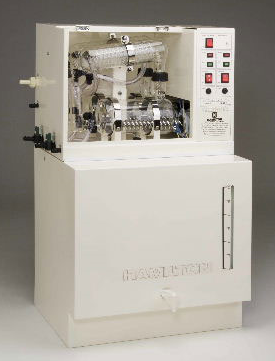 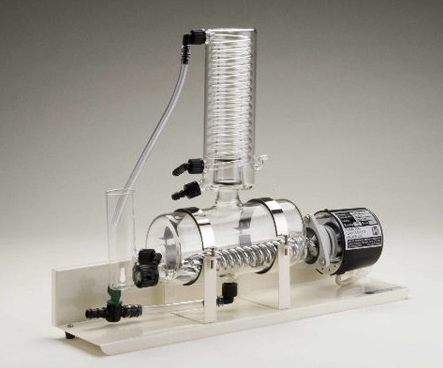 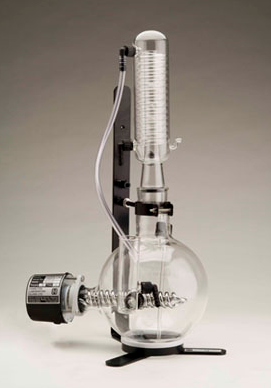 